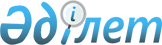 О признании утратившими силу некоторых приказовПриказ Председателя Агентства Республики Казахстан по делам государственной службы от 11 марта 2022 года № 56. Зарегистрирован в Министерстве юстиции Республики Казахстан 24 марта 2022 года № 27203
      В соответствии с пунктом 2 статьи 27 Закона Республики Казахстан "О правовых актах" ПРИКАЗЫВАЮ:
      1. Признать утратившими силу некоторые приказы согласно приложению к настоящему приказу.
      2. Юридическому департаменту Агентства Республики Казахстан по делам государственной службы (далее – Агентство) в установленном законодательством порядке обеспечить:
      1) государственную регистрацию настоящего приказа в Министерстве юстиции Республики Казахстан;
      2) размещение настоящего приказа на интернет-ресурсе Агентства.
      3. Контроль за исполнением настоящего приказа возложить на руководителя аппарата Агентства.
      4. Настоящий приказ вводится в действие со дня его первого официального опубликования.
      "СОГЛАСОВАН"Министерство цифрового развития, инновацийи аэрокосмической промышленностиРеспублики Казахстан Перечень утративших силу некоторых приказов
      1. Приказ Председателя Агентства Республики Казахстан по делам государственной службы и противодействию коррупции от 22 ноября 2016 года № 64 "О некоторых вопросах отбора в кадровый резерв административной государственной службы корпуса "А" (зарегистрирован в Реестре государственной регистрации нормативных правовых актов под № 14534).
      2. Пункт 4 Перечня некоторых приказов Председателя Агентства Республики Казахстан по делам государственной службы и противодействию коррупции, в которые вносятся изменения и дополнения, утвержденного приказом Председателя Агентства Республики Казахстан по делам государственной службы и противодействию коррупции от 20 декабря 2018 года № 282 "О внесении изменений и дополнений в некоторые приказы Председателя Агентства Республики Казахстан по делам государственной службы и противодействию коррупции" (зарегистрирован в Реестре государственной регистрации нормативных правовых актов под № 18018).
      3. Приказ Председателя Агентства Республики Казахстан по делам государственной службы от 27 декабря 2019 года № 226 "Об утверждении перечня открытых данных, размещаемых на интернет-портале открытых данных" (зарегистрирован в Реестре государственной регистрации нормативных правовых актов под № 19804).
      4. Приказ Председателя Агентства Республики Казахстан по делам государственной службы от 8 июля 2020 года № 118 "О внесении изменения и дополнений в приказ Председателя Агентства Республики Казахстан по делам государственной службы от 27 декабря 2019 года № 226 "Об утверждении перечня открытых данных, размещаемых на интернет-портале открытых данных" (зарегистрирован в Реестре государственной регистрации нормативных правовых актов под № 20948).
      ___________________
					© 2012. РГП на ПХВ «Институт законодательства и правовой информации Республики Казахстан» Министерства юстиции Республики Казахстан
				
      Председатель Агентства

      Республики Казахстанпо делам государственной службы 

Д. Жазыкбаев
Приложение к приказу
Председатель Агентства
Республики Казахстан
по делам государственной службы
от 11 марта 2022 года № 56